InstrumentVibratome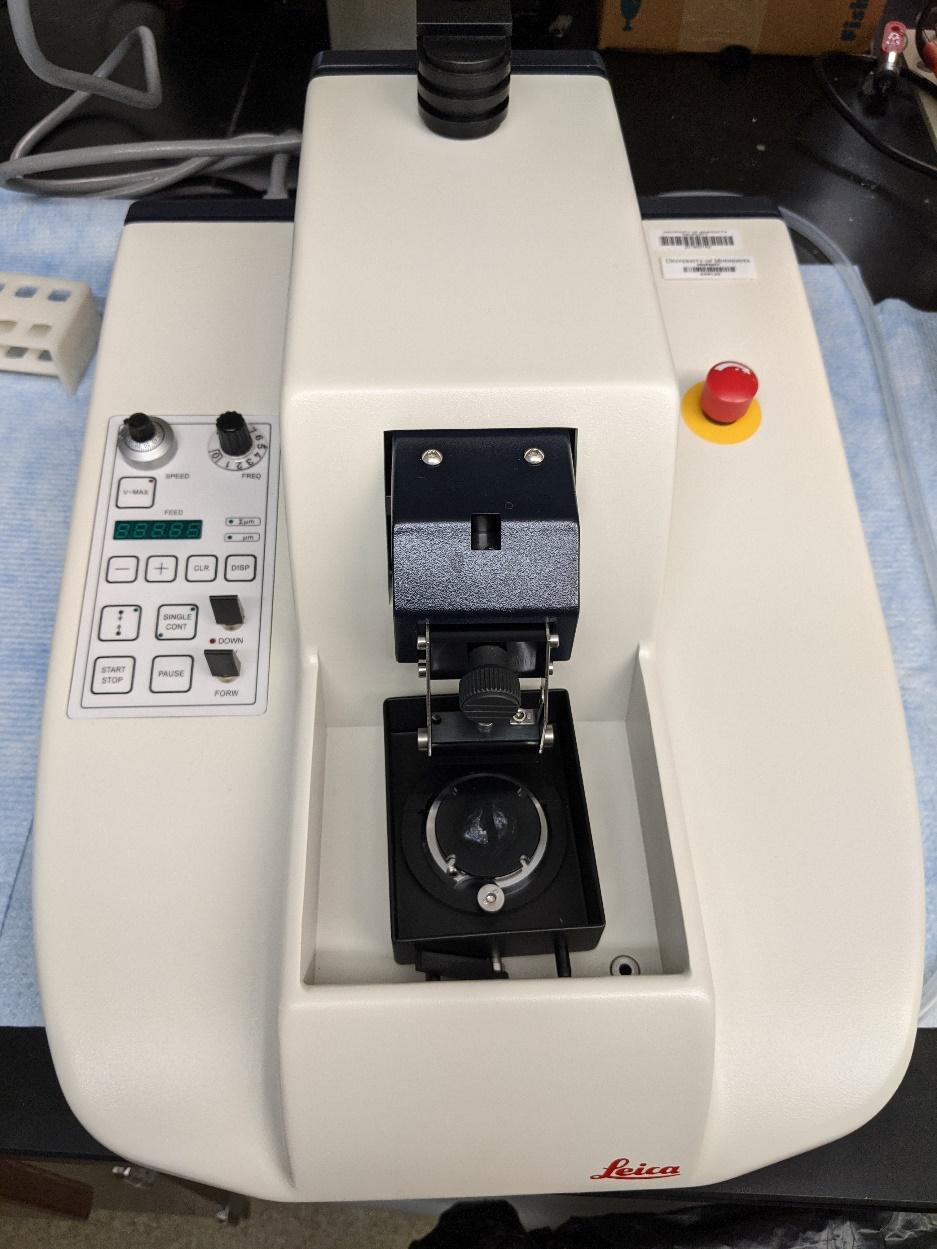 Model / NumberVT1000 SManufacturerLeicaLocationLife Sciences 250 Instrument DescriptionFor sectioning fixed tissues, has adjustable frequency and amplitude, fully automated cut mode, adjustable knife speed.User ChargesNot applicableUser InformationUsers must be trained to use this equipment prior to use. User is responsible for own consumables used with the equipment. Any damages caused during use which require repair/replacement will be the responsibility of the user. 